Пальчиковый театр как средство формирования словаря у детей раннего возрастаАвтор:Даутова Элеонора Ринатовна,воспитательпервой квалификационной категорииМАДОУ « детский сад №77» города ОренбургПальчиковый театр - это набор фигурок-персонажей, которые надеваются на пальчик. Это могут быть просто отдельные куколки, животные, какие-то предметы для инсценировки сказки или всем известные персонажи наших любимых русских народных сказок. Пальчиковый театр — это уникальная возможность расположить сказку на ладошке у ребенка, в которой он сможет занять, роль любого героя. Ребенок может одеть любого персонажа себе на пальчик, и поиграть. Очень важно, играя, обращаться к ребенку, включая его в игру. Театр – это еще и прекрасный речевой и сенсорно-двигательный тренажер. Куклы развивают подвижность пальцев обеих рук, помогают освоить речь персонажей, помогают развивать словарный запас и активизируют речевые функции.Пальчиковый театр предназначен для детей от 3 до 7 лет.Цель: развивать мелкую моторику рук в сочетании с речью; развитие коммуникативных способностей детей дошкольного возраста в процессе пальчикового театра. Задачи: Учить детей разыгрывать небольшие постановки, сценки, сказки с помощью пальчикового театра;Развивать: речь, мышление, память, внимание, творческое воображение; обогащать словарный запас;Вызывать положительные эмоции; прививать устойчивый интерес к театру;Описание: вязаные куклы-герои на пальчики рук, декорации.Подготовка: Установить декорации, распределить роли.Вариативность использования:-Разучивание потешек;-Куклы можно использовать для знакомства и изучения счета (например, в сказке «Теремок» стали жить мышка, лягушка, заяц втроем, потом пришла лиса – их стало четверо); для знакомства с героями и сюжетом сказки, для знакомства с понятиями «справа – слева», «рядом», «друг за другом»;-Разыгрывание сказок: «Репка», «Теремок», «Колобок», «Курочка Ряба», «Маша и медведь», «Заюшкина избушка» итд…;-Придумай свою сказку;-Угадай героя;-«Кто как говорит» (звукоподражание);-«Мир эмоций» (грусть, радость, гнев, удивление);-«Назови какого цвета герой?» (колобок-жёлтый, лиса-оранжевая, мышка-серая).   Пальчиковый театр и игры с пальчиками развивают мозг ребенка, стимулируют развитие речи, творческие способности, фантазию малыша. Простые движения помогают убрать напряжение не только с самих рук, но и расслабить мышцы всего тела. Они способны улучшить произношение многих звуков. Чем лучше работают пальцы и вся кисть, тем лучше ребенок говорит. 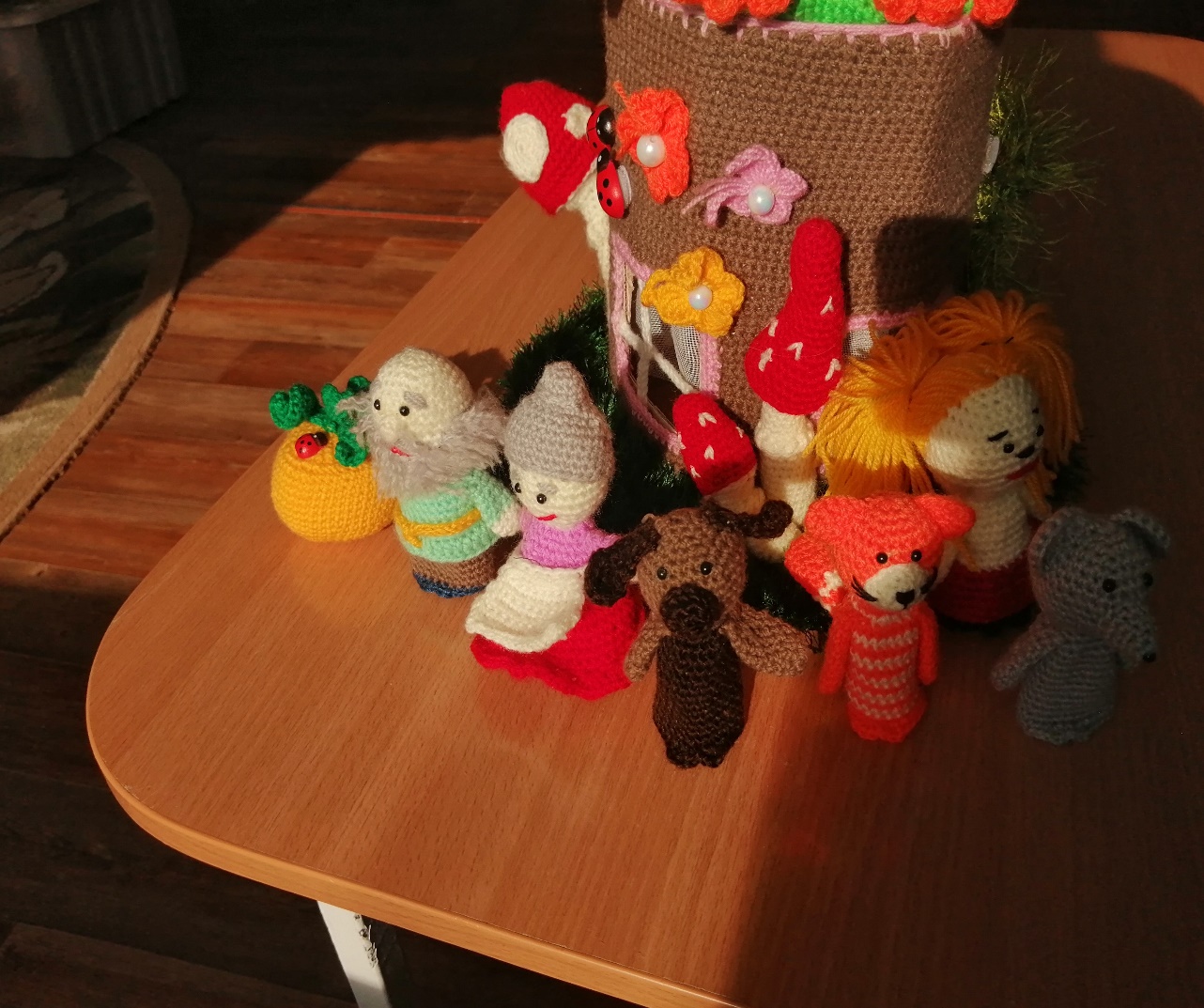 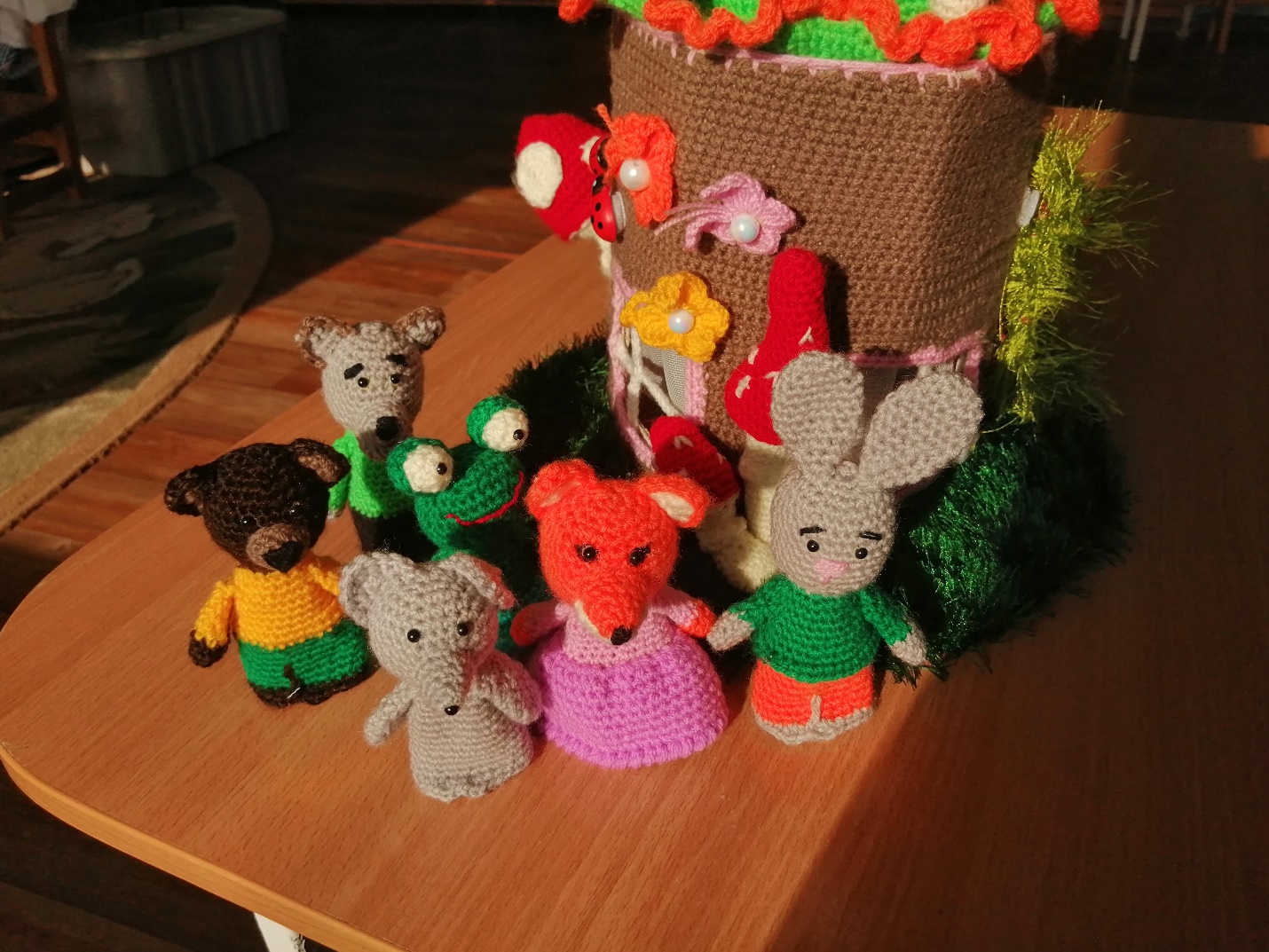 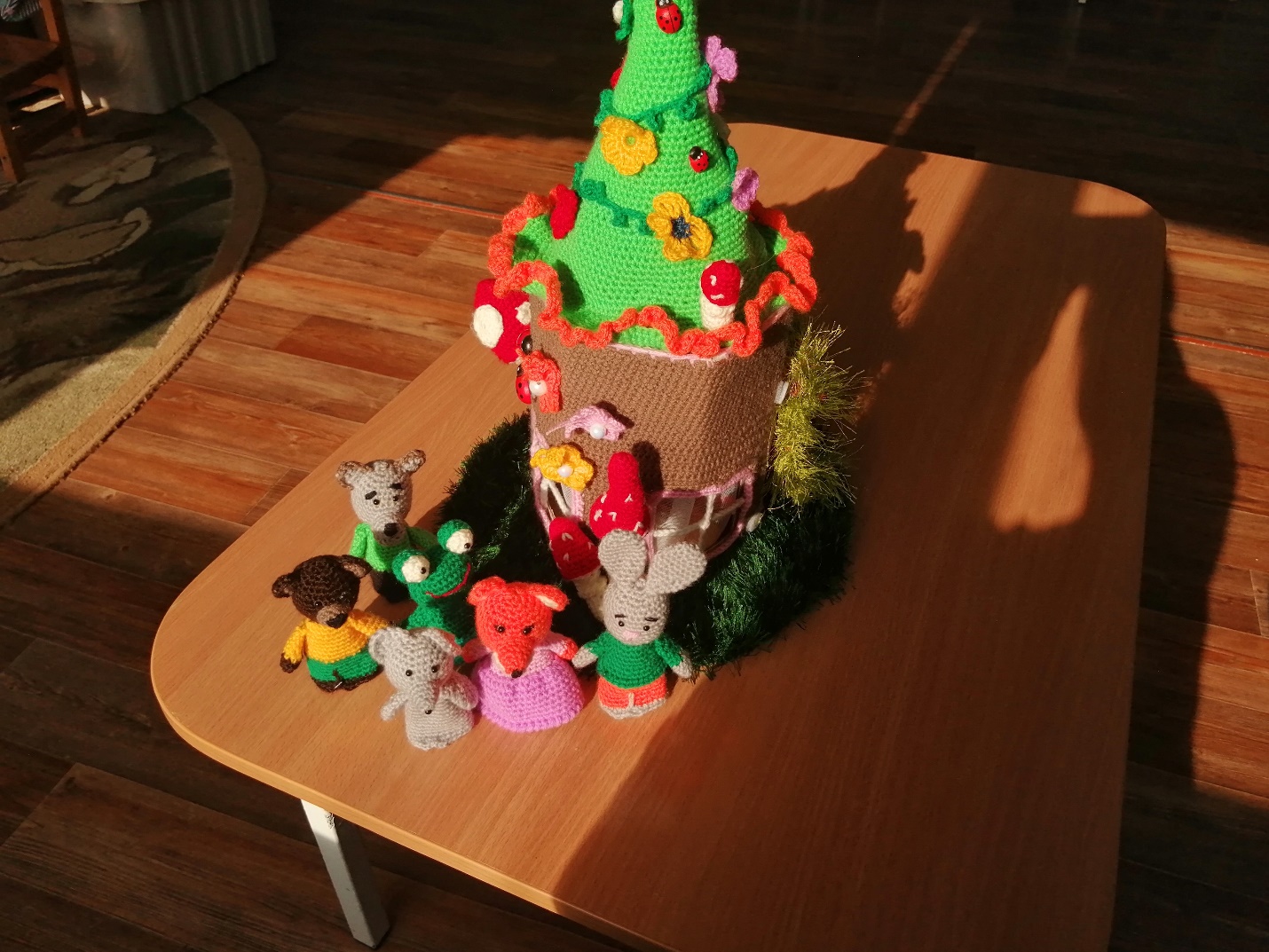 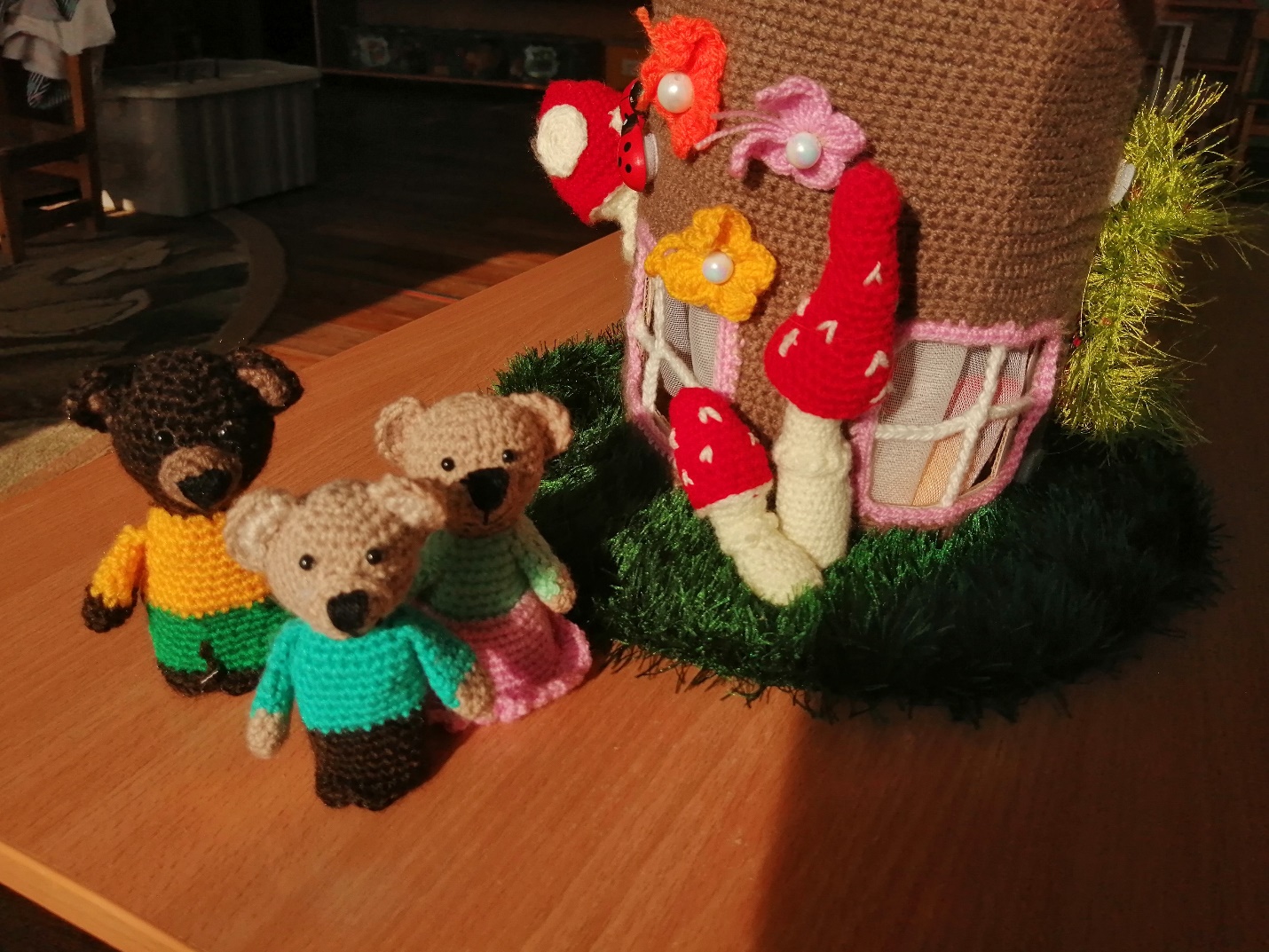 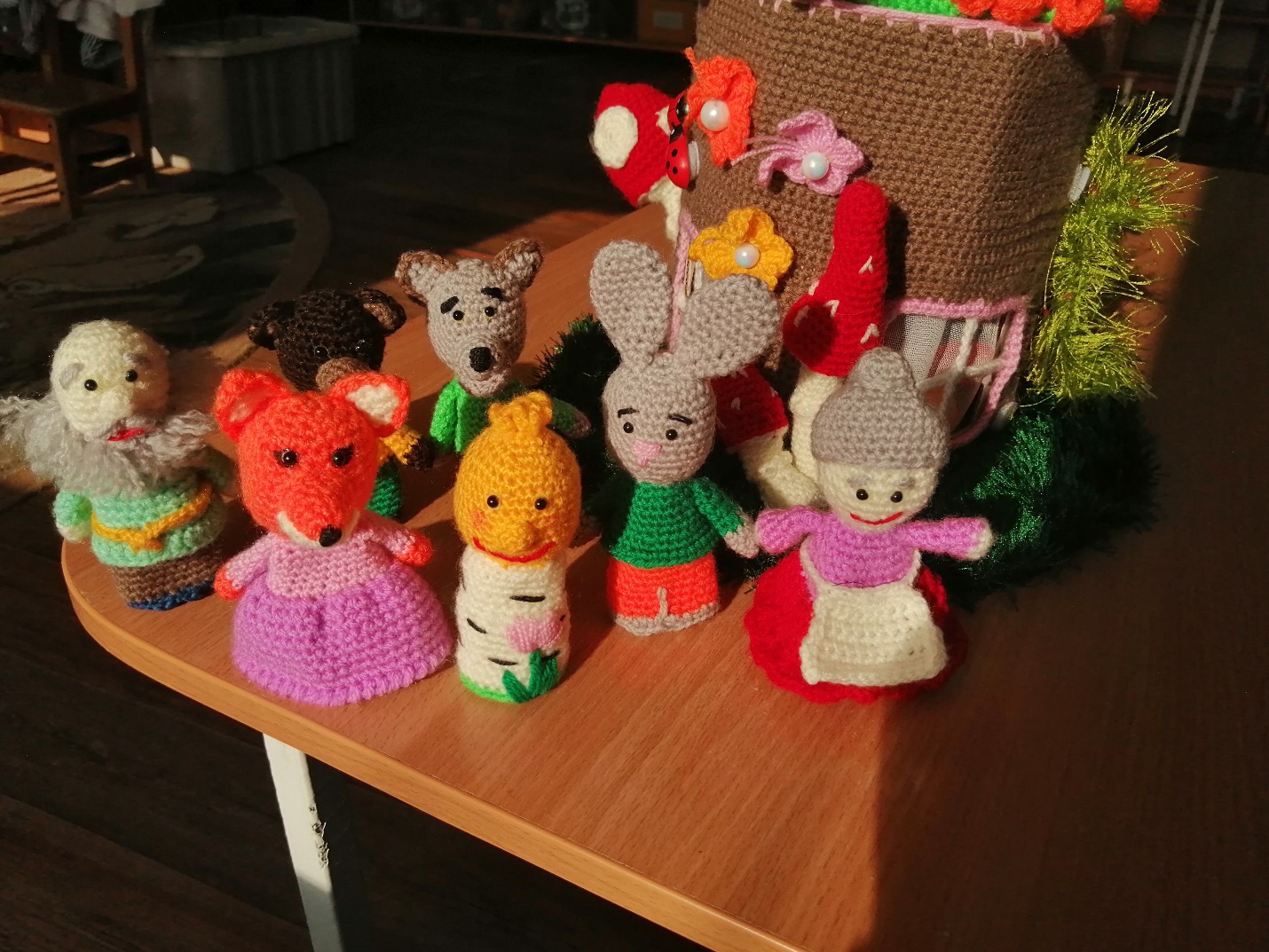 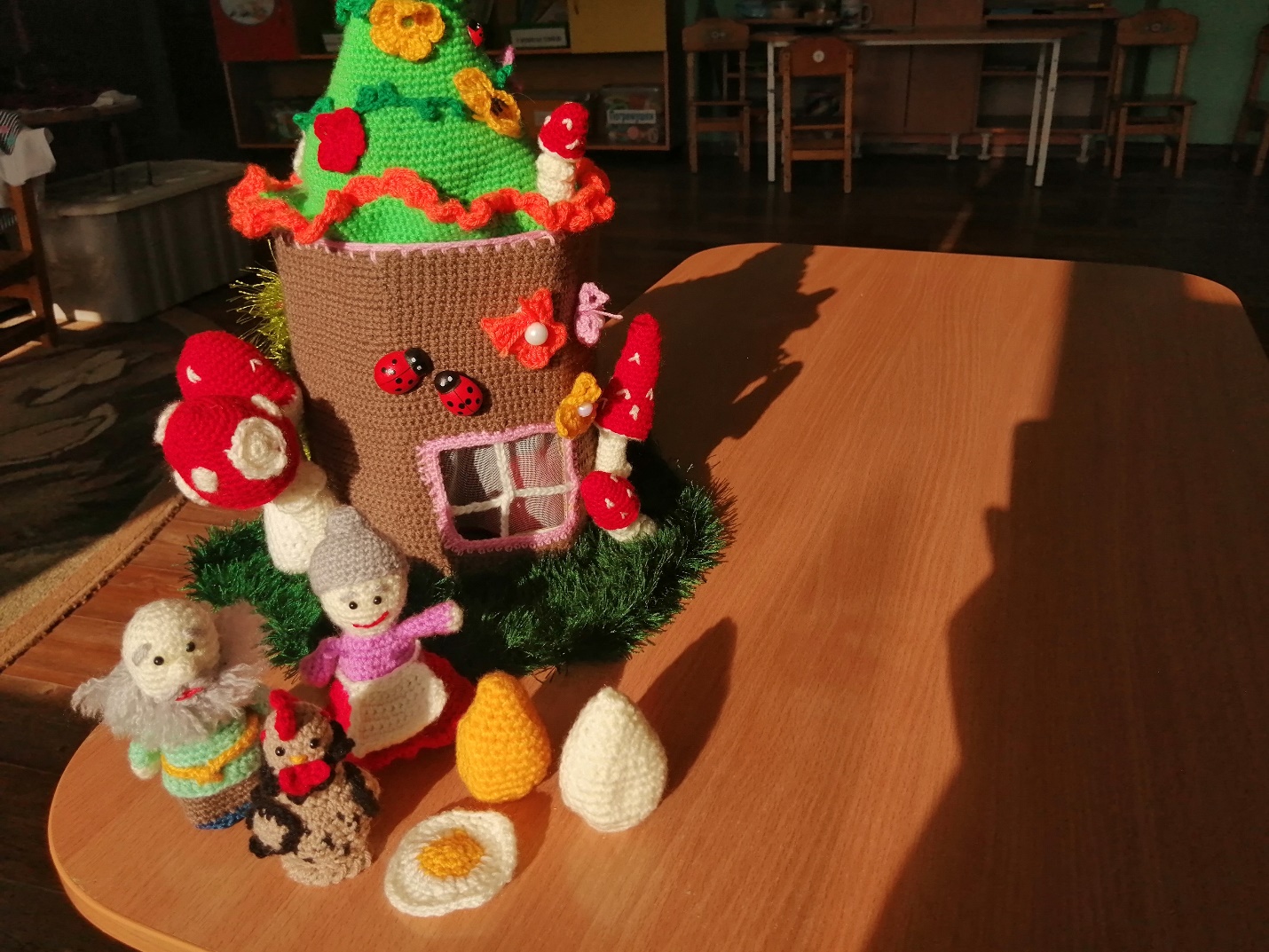 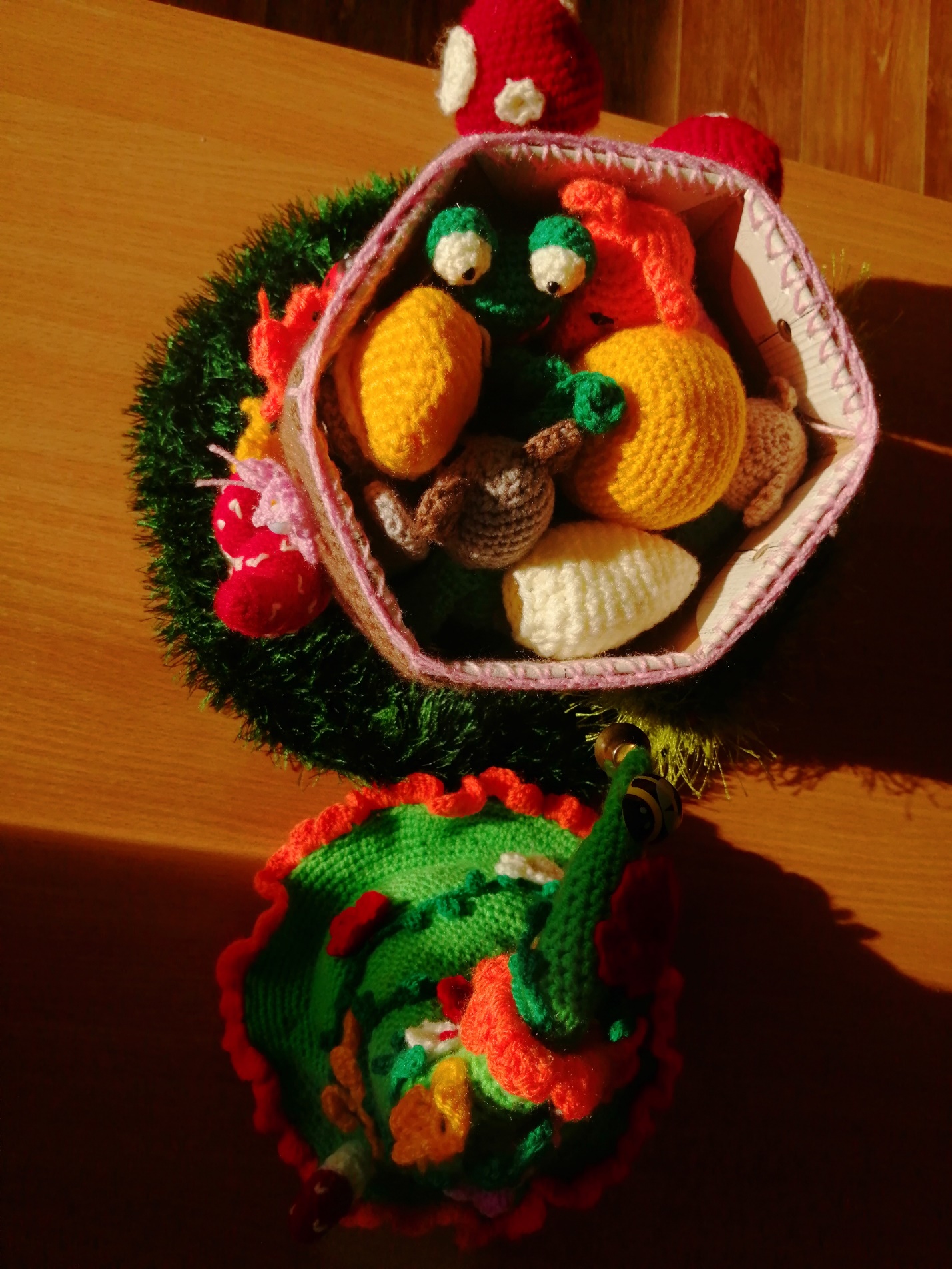 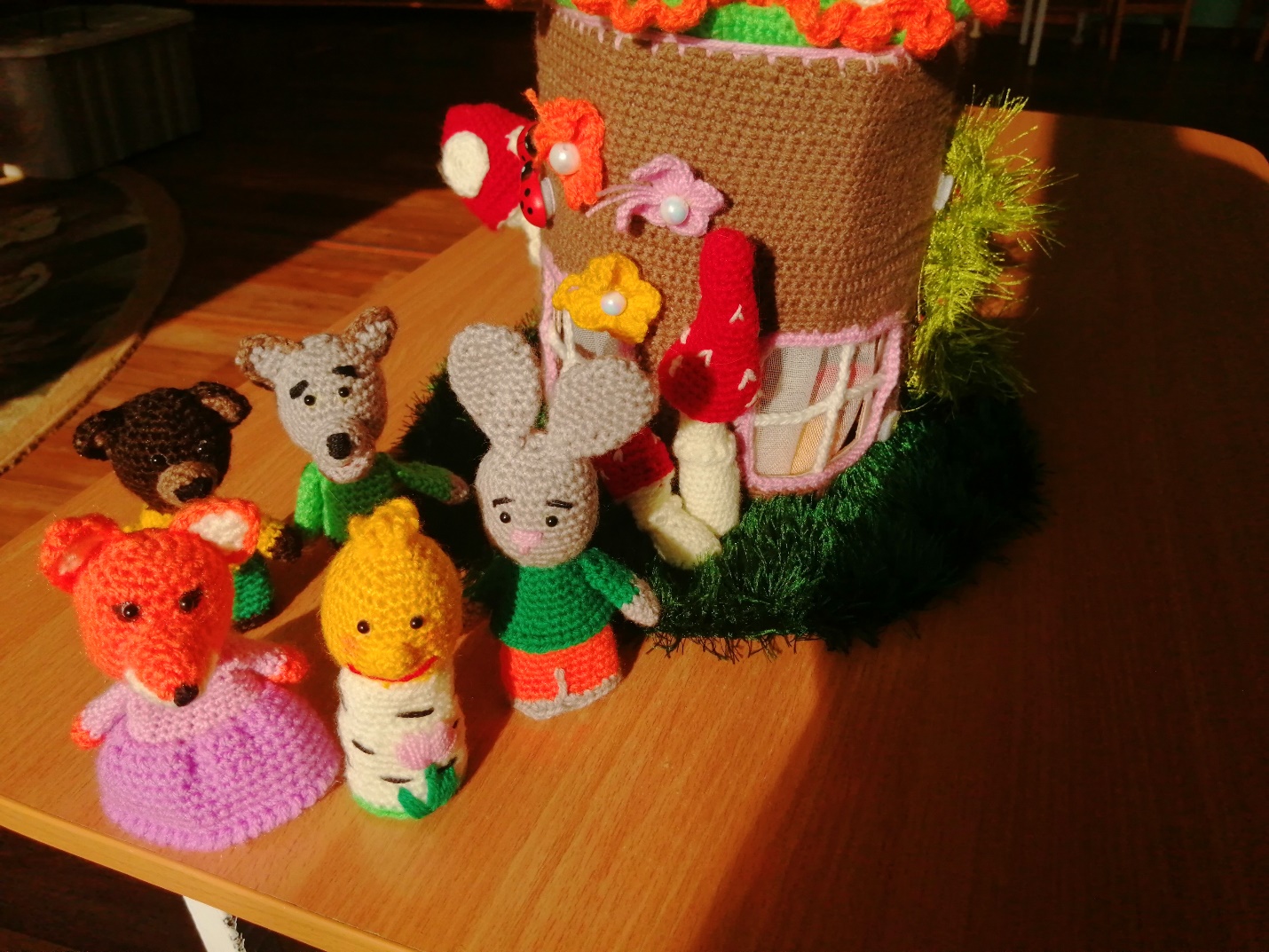 